Name: _________________________________________	Date:________________	Pd:_____________CLOSE READING ACTIVITY FOR PREAMBLE/BILL OF RIGHTSMarking This Text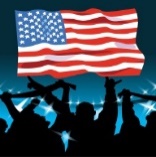 Step 1: Highlight or box the vocabulary terms from your Vocab within each amendmentStep 2: Jot down notes as you read. (Hint: Paraphrase each amendment in your own words underneath the original amendment). Preamble to the Constitution & the Ten Amendments (Bill of Rights)  Preamble:We the People of the United States, in Order to form a more perfect Union, establish Justice, insure domestic Tranquility, provide for the common defense, promote the general Welfare, and secure the Blessings of Liberty to ourselves and our Posterity, do ordain and establish this Constitution for the United States of America." Amendments:First AmendmentCongress shall make no law respecting an establishment of religion, or prohibiting the free exercise thereof; or abridging the freedom of speech, or of the press, or the right of the people peaceably to assemble, and to petition the Government for a redress of grievances.Paraphrased:Second AmendmentA well-regulated Militia, being necessary to the security of a free State, the right of the people to keep and bear Arms, shall not be infringed.Paraphrased: Third AmendmentNo Soldier shall, in time of peace be quartered in any house, without the consent of the Owner; nor in time of war, but in a manner to be prescribed by law.Paraphrased: Fourth AmendmentThe right of the people to be secure in their persons, houses, papers, and effects, against unreasonable searches and seizures, shall not be violated, and no Warrants shall issue, but upon probable cause, supported by Oath or affirmation, and particularly describing the place to be searched, and the persons or things to be seized.Paraphrased: Fifth AmendmentNo person shall be held to answer for a capital, or otherwise infamous crime, unless on a presentment or indictment of a Grand Jury, except in cases arising in the land or naval forces, or in the Militia, when in actual service in time of War or public danger; nor shall any person be subject for the same offence to be twice put in jeopardy of life or limb; nor shall be compelled in any criminal case to be a witness against himself; nor be deprived of life, liberty, or property, without due process of law; nor shall private property be taken for public use without just compensation.Paraphrased: Sixth AmendmentIn all criminal prosecutions, the accused shall enjoy the right to a speedy and public trial, by an impartial jury of the State and district wherein the crime shall have been committed; which district shall have been previously ascertained by law, and to be informed of the nature and cause of the accusation; to be confronted with the witnesses against him; to have compulsory process for obtaining witnesses in his favor; and to have the assistance of counsel for his defense.Paraphrased: Seventh AmendmentIn Suits at common law, where the value in controversy shall exceed twenty dollars, the right of trial by jury shall be preserved, and no fact tried by a jury shall be otherwise reexamined in any Court of the United States, than according to the rules of common law.Paraphrased: Eighth AmendmentExcessive bail shall not be required, nor excessive fines imposed, nor cruel and unusual punishments inflicted.Paraphrased: Ninth AmendmentThe enumeration in the Constitution of certain rights shall not be construed to deny or disparage others retained by the people.Paraphrased: Tenth AmendmentThe powers not delegated to the United States by the Constitution, nor prohibited by it to the States, are reserved to the States respectively, or to the people.Paraphrased: Follow Up: Respond to the following with a minimum of 5 sentences and use at least two pieces of textual evidence to support your claim.   Describe the significance of the writing and ratification of the Preamble and Bill of Rights.